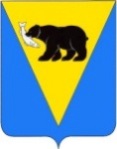 ПОСТАНОВЛЕНИЕАДМИНИСТРАЦИИ УСТЬ-БОЛЬШЕРЕЦКОГО МУНИЦИПАЛЬНОГО РАЙОНАот __________________ № _____________О внесении изменений в приложение №2 «Положение о комиссии по предупреждению и ликвидации чрезвычайных ситуаций и обеспечению пожарной безопасности Администрации Усть-Большерецкого муниципального района, утвержденной постановлением Администрации Усть-Большерецкого муниципального района от 16.04.2015 № 137 «Об утверждении Положения об Усть- Большерецком территориальном звене предупреждения	и ликвидации чрезвычайных ситуаций Камчатской территориальной подсистемы единой государственной	системы предупреждения и ликвидации чрезвычайных ситуаций» Администрация Усть-Большерецкого муниципального районаПОСТАНОВЛЯЕТ: Внести изменения в приложение № 2 «Положение о  комиссии по предупреждению и ликвидации чрезвычайных ситуаций и обеспечению пожарной безопасности Администрации Усть-Большерецкого муниципального района» утвержденного  постановлением Администрации Усть-Большерецкого муниципального района от 16.04.2015 № 137 дополнив раздел 3 пунктом 3.18 следующего содержания:      «3.18 В целях выработки комиссионного решения  о начале или прекращении активной фазы поиска пропавших граждан, комиссия проводит внеочередные заседания, с привлечением представителей полиции и поисково-спасательных формирований, дислоцирующихся на территории района, принимающих участие в поиске на водной акватории и в природной среде. » .Настоящее постановление вступает в силу после дня его официального обнародования.Аппарату Администрации Усть-Большерецкого муниципального района обнародовать настоящее постановление и разместить на официальном сайте Администрации Усть-Большерецкого муниципального района в информационно-телекоммуникационной сети «Интернет».Контроль за исполнением настоящего постановления оставляю за собой.Глава Усть-Большерецкогомуниципального района                                                                                          К.С. ВолковИсполнитель (разработчик):И.о. Руководителя Управления специальныхпрограмм Администрации                                  ________________(Е.В. Макарова)                                                           02.08.2022 г.Согласовано: Правовой отдел в составе Аппарата- ____________    (_________________) Руководитель Аппарата Администрации___________(_________________)Разослать: Правовой отдел- 1 экз.Управление специальных программ- 1 экз.разместить на официальном сайте Администрации Усть-Большерецкого муниципального района в информационно-телекоммуникационной сети «Интернет», обнародовать.  